Zapiš zlomkem jaká část obrazce je vybarvena				1.								2.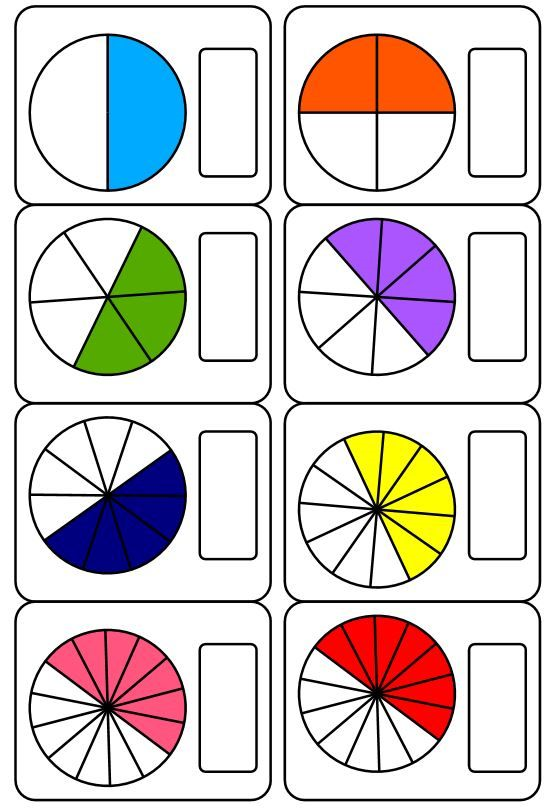 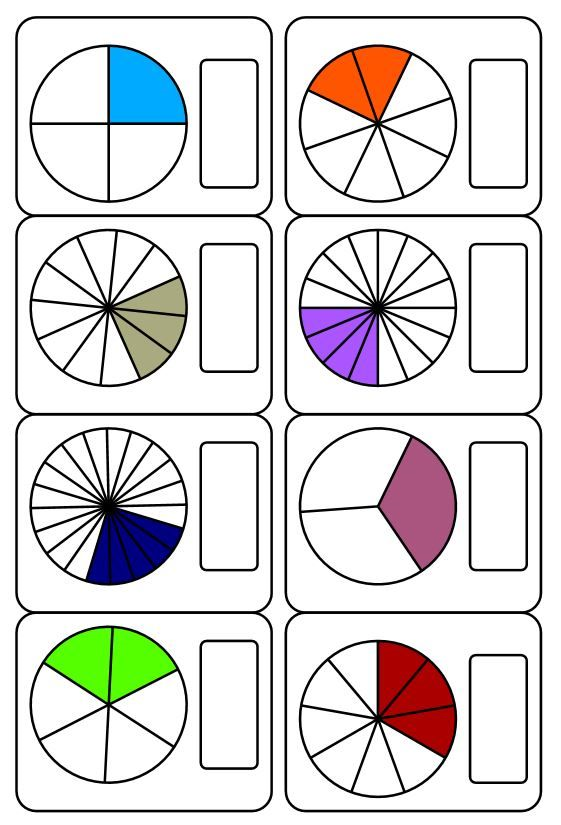 				3.							4.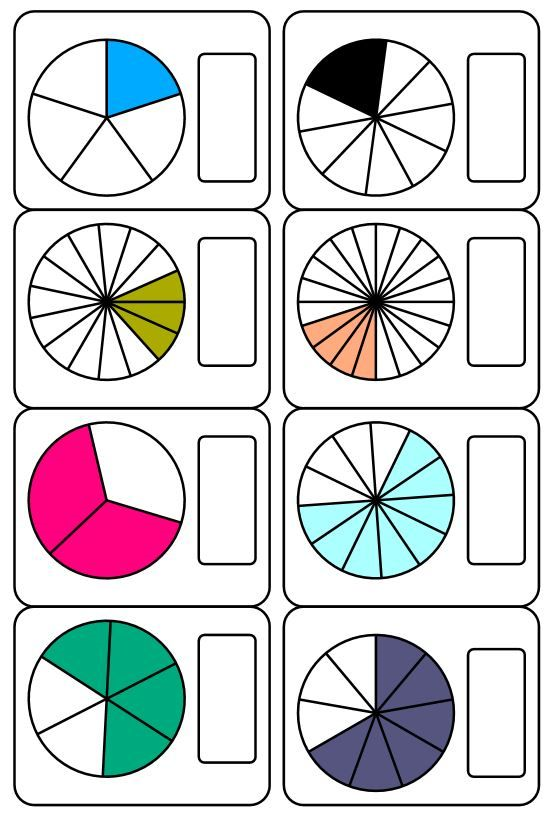 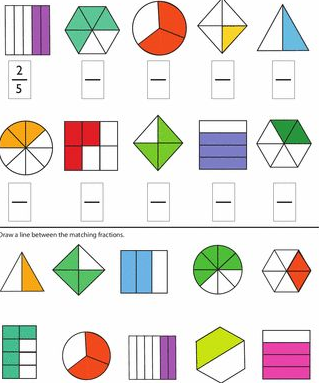 Zlomky doplň zlomkem jaká část celku je vybarvená: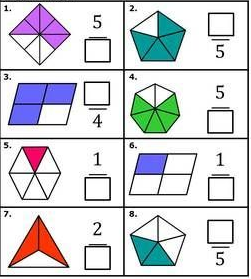 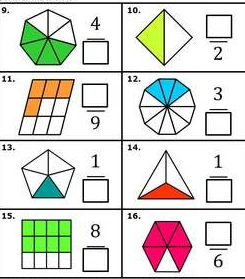 